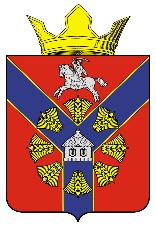 АДМИНИСТРАЦИЯ
БУКАНОВСКОГО СЕЛЬСКОГО ПОСЕЛЕНИЯКУМЫЛЖЕНСКОГО МУНИЦИПАЛЬНОГО РАЙОНА
ВОЛГОГРАДСКОЙ ОБЛАСТИ                                                 РАСПОРЯЖЕНИЕ        04 февраля 2022 г.                                                                              № 11-р«О мерах по предупреждению возникновения и распространения новой коронавирусной инфекции COVID-19 в администрацииБукановского сельского поселения Кумылженского муниципального района Волгоградской области в 2022 году»         В соответствии со ст.14 Федерального закона от 06.10  №131-ФЗ «Об общих принципах организации местного самоуправления в Российской Федерации», Устава Букановского сельского поселения Кумылженского муниципального района Волгоградской области, в целях обеспечения устойчивого функционирования администрации Букановского сельского поселения Кумылженского муниципального района Волгоградской области и защиты здоровья муниципальных служащих и посетителей администрации сельского поселения:1. Утвердить график ежедневной санитарной обработки и проветривания помещений вадминистрации Букановского сельского поселения Кумылженского муниципального района Волгоградской области согласно приложению 1.2. Утвердить график ежедневной обработки помещений  бактерицидными УФЧ- лампами согласно приложению 2.      3. Техническому работнику администрации Букановского сельского поселения  обеспечивать в приемные дни исполнение мероприятий по входному контролю (измерение температуры, обработку рук посетителей антисептическим средством, обработку помещения для приема граждан).      4. Рекомендовать территориальной административной комиссии Букановского сельского поселения активизировать работу по предупреждению возникновения и распространения новой коронавирусной инфекции COVID-19 среди населения.       5. Настоящее распоряжение вступает в силу с момента его принятия и распространяет свое действие на правоотношения, возникшие с 20 января 2022 года.Глава Букановскогосельского поселения                                                                                          Е.А. КошелеваПриложение 1к распоряжению администрацииБукановского сельского поселенияот 04.02 2022 г. № 11-рГ Р А Ф И К                 ежедневной санитарной обработки и проветривания помещений в администрации Букановского сельского поселенияПриложение 2к распоряжению администрацииБукановского сельского поселенияот 04.02 2022 г. № 11-рГ Р А Ф И Кежедневной обработки помещений вадминистрации Букановского сельского поселениябактерицидными УФЧ-лампамиВремя проведенияПроветриваниеОбработка санитайзерамиОбщая уборкаОтветственный7.30-8.00хТехнический работник12.00-12.30хТехнический работник12.30-13.00хТехнический работник15.00хТехнический работник16.00ххТехнический работникВремя проведенияМесто обработкиОтветственный20.00 - 7.30Все помещения администрацииТехнический работник12.30-13.00Общий коридор, помещение для приема гражданТехнический работник15.00- 15.30Помещение для приема гражданТехнический работник